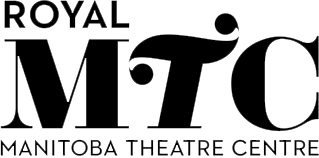 Royal Manitoba Theatre CentreAccessibility Feedback FormWe welcome and appreciate feedback about accessibility to Royal Manitoba Theatre Centre (“Royal MTC” or “the Theatre”). This could include feedback about access to programs, services, goods, facilities, and the manner in which Royal MTC employees interact with others. You can provide this feedback in person, by contacting Patron Services, or by emailing Accessibility@RoyalMTC.caWhat is your connection to Royal MTC?Patron, Customer, or Facility GuestVendor or Independent ContractorEmployee or VolunteerOther __________________________________________________What aspect of Royal MTC does your feedback relate to? Please describe.Customer service (e.g., Patron Services, usher, coat check, support with assistive devices) ___________________________________________________________________________Information or communication (e.g., ticket sales, performance programs) ___________________________________________________________________________Facility (e.g., John Hirsch Mainstage, Tom Hendry Warehouse) __________________________________________________________________________Website _______________________________________________________________________Other _________________________________________________________________________Were you able to access what you needed or wanted to? YesNo PartiallyIf you responded No or Partially and experienced difficulty accessing information, goods, services, or facilities at Royal MTC, please describe the problem or barrier you encountered.
______________________________________________________________________________If you responded Yes and have any additional comments, please share your feedback here. 
______________________________________________________________________________If you would like someone from Royal MTC to contact you, please provide your contact information.Name _________________________ Phone ______________ Email _________________________